О временном приостановлении деятельностимуниципальных бюджетных дошкольныхобразовательных и общеобразовательных учреждений на летний период в  2019году       Руководствуясь Уставом Яльчикского района Чувашской Республики в целях повышения эффективности использования бюджетных средств, в связи с проведением ремонтных работ, а также с тем, что посещаемость в муниципальных бюджетных дошкольных образовательных и в обособленных структурных подразделениях, а именно в дошкольных группах муниципальных бюджетных общеобразовательных учреждений, в летний период составляет менее 50 процентов от списочного состава воспитанников, администрация Яльчикского района Чувашской Республики п о с т о н а в л я е т:С 27 июня по 07 августа 2019 года временно приостановить деятельность дошкольных групп в обособленных структурных подразделениях следующих общеобразовательных учреждений: МБОУ «Большетаябинская ООШ», МБОУ «Кошки-Куликеевская СОШ», МБОУ «Новотинчуринская ООШ», МБОУ «Кильдюшевская СОШ», МБОУ «Новошимкусская СОШ», МБОУ «Байглычевская ООШ».С 03 июня по 26 августа 2019 года сократить число групп в детских садах и в дошкольных группах на летний период и оставить: в МБДОУ ДС «Солнышко», МБДОУ ДС «Чебурашка», МБДОУ ДС «Шевле» по 2 группы; в дошкольных группах МБОУ «Новобайбатыревская СОШ»; МБОУ «Шемалаковская ООШ», МБОУ «Лащ-Таябинская СОШ им В.В. Андреева», МБОУ «Байдеряковская ООШ», МБОУ «Большеяльчикская СОШ им. Г.Н. Волкова» по 1 группе.Работникам учреждений, указанных в пункте 2 настоящего постановления, предоставить очередные отпуска согласно утвержденному графику отпусков.Отделу образования и молодежной политики администрации Яльчикского района Чувашской Республики организовать:- проведение ремонтных работ в муниципальных бюджетных дошкольных образовательных и общеобразовательных учреждениях;- подготовку муниципальных бюджетных дошкольных образовательных и общеобразовательных учреждений к новому учебному 2019-2020 году.5. Контроль за исполнением данного постановления возложить на первого заместителя главы администрации – начальника отдела образования и молодежной политики администрации  Яльчикского района Чувашской Республики.Глава администрации                                              Яльчикского района                                                     Н.П. МиллинЧёваш РеспубликиЕлч.к район.Елч.к районадминистраций.ЙЫШЁНУ2019 =? майăн15-м.ш. №339  Елч.к ял.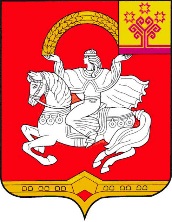 Чувашская  РеспубликаЯльчикский районАдминистрацияЯльчикского районаПОСТАНОВЛЕНИЕ  «15» мая 2019 г. № 339село Яльчики